Meddygfa Canna SurgeryGP Activity Data – April 2023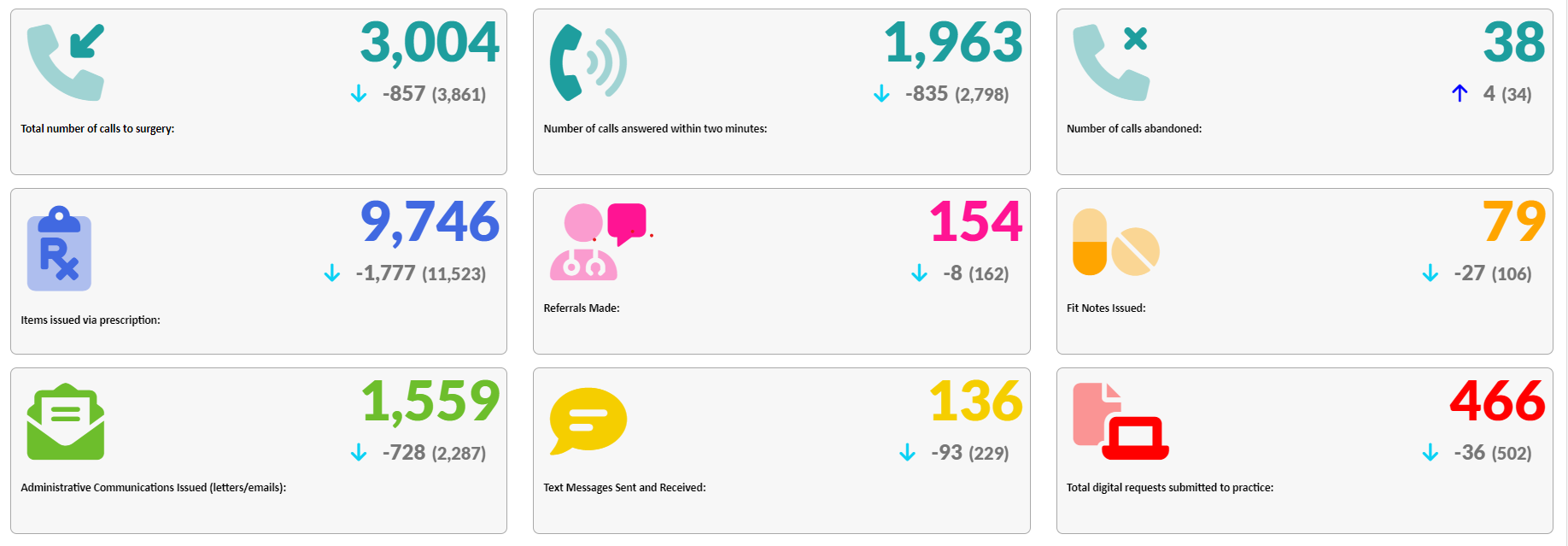 